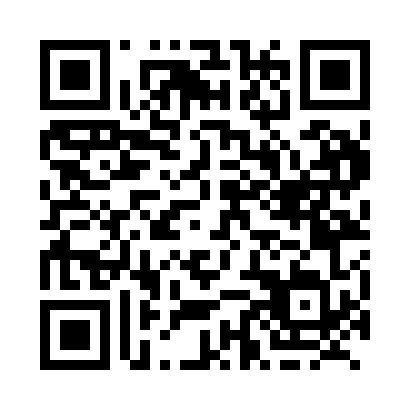 Prayer times for Brooklet, Quebec, CanadaMon 1 Jul 2024 - Wed 31 Jul 2024High Latitude Method: Angle Based RulePrayer Calculation Method: Islamic Society of North AmericaAsar Calculation Method: HanafiPrayer times provided by https://www.salahtimes.comDateDayFajrSunriseDhuhrAsrMaghribIsha1Mon3:185:141:006:228:4710:422Tue3:195:141:006:228:4610:413Wed3:205:151:016:228:4610:404Thu3:215:161:016:228:4610:405Fri3:225:161:016:228:4510:396Sat3:235:171:016:228:4510:387Sun3:255:181:016:228:4510:378Mon3:265:181:016:218:4410:369Tue3:275:191:026:218:4410:3510Wed3:285:201:026:218:4310:3411Thu3:305:211:026:218:4210:3312Fri3:315:221:026:218:4210:3213Sat3:325:231:026:208:4110:3114Sun3:345:231:026:208:4010:3015Mon3:355:241:026:208:4010:2916Tue3:375:251:026:198:3910:2717Wed3:385:261:026:198:3810:2618Thu3:405:271:036:188:3710:2419Fri3:415:281:036:188:3610:2320Sat3:435:291:036:178:3610:2221Sun3:445:301:036:178:3510:2022Mon3:465:311:036:168:3410:1823Tue3:485:321:036:168:3310:1724Wed3:495:331:036:158:3210:1525Thu3:515:341:036:158:3010:1426Fri3:535:361:036:148:2910:1227Sat3:545:371:036:138:2810:1028Sun3:565:381:036:138:2710:0829Mon3:585:391:036:128:2610:0730Tue3:595:401:036:118:2510:0531Wed4:015:411:036:108:2310:03